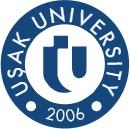 USAK UNIVERSITY INTERNATIONAL STAFF WEEK 2024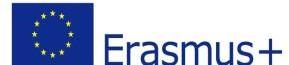 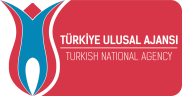 27th May- 31 May, 202427th May 202427th May 202428th May 202428th May 202429th May 202429th May 202430th May 202430th May 202431st May 202410:00-12:30Arrival and RegistrationEarly Welcome by Rector09:30-12:30STT and STA activities09:30-11:00Campus Tour09:3011.00Museum visitJerrid/ Archery Activity DAY TRIP TO PAMUKKALEDeparture10:00-12:30Arrival and RegistrationEarly Welcome by Rector09:30-12:30STT and STA activities11:15-11.30Coffee break09:3011.00Museum visitJerrid/ Archery Activity DAY TRIP TO PAMUKKALEDeparture10:00-12:30Arrival and RegistrationEarly Welcome by Rector09:30-12:30STT and STA activities11:30-12:305- Minute Challenge: Cultural Exchange09:3011.00Museum visitJerrid/ Archery Activity DAY TRIP TO PAMUKKALEDeparture12:30-13:30Lunch break12:30-13:30Lunch break12:30-13:30Lunch break12:30-13:30Lunch breakDAY TRIP TO PAMUKKALEDeparture13:30-15:30STT and STA activities14:00-16:00Welcome Reception-Opening SpeechesDr. Resmiye Nalan Ayvazoğlu                           General Coordinator of IROProf. Dr. Ekrem Savaş, RectorKeynote Speech(To be announced)14:00-15:00Cultural Program-Turkish Culture presentation-Folkloric Dance Show-Survival Turkish Course13:45-17:30Tour of BlaundusTour of Usak KanyonDAY TRIP TO PAMUKKALEDeparture15:3017:30Quick City Tour (Optional)16:00-16:15Coffee break15:00-15:15Coffee break13:45-17:30Tour of BlaundusTour of Usak KanyonDAY TRIP TO PAMUKKALEDeparture15:3017:30Quick City Tour (Optional)16:15-17:30Round Table Discussions15:15-16:15Desk Activity13:45-17:30Tour of BlaundusTour of Usak KanyonDAY TRIP TO PAMUKKALEDeparture15:3017:30Quick City Tour (Optional)16:15-17:30Round Table Discussions16:30-17:30Ebru Workshop13:45-17:30Tour of BlaundusTour of Usak KanyonDAY TRIP TO PAMUKKALEDeparture18:0018:00Welcome Dinner19:0019:00Farewell DinnerDAY TRIP TO PAMUKKALEDeparture